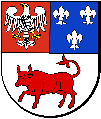 IZP.272.7.2020Załącznik nr 6do ogłoszenia - zapytanie ofertowe „Dostawa sprzętu komputerowego dla jednostek oświatowych Powiatu Tureckiego w ramach projektu „Zdalna Szkoła”FORMULARZ OFEROWY „Dostawa sprzętu komputerowego dla jednostek oświatowych Powiatu Tureckiego w ramach projektu „Zdalna Szkoła”cz. nr 3 MOBILNY ROUTER/MODEM GSMNawiązując do ogłoszenia o zamówieniu w postępowaniu na: Dostawę sprzętu komputerowego                               dla jednostek oświatowych Powiatu Tureckiego w ramach projektu „Zdalna Szkoła” cz. nr 3 MOBILNE ROUTERY/MODEMY GSM w ramach projektu „Zdalna Szkoła - wsparcie Ogólnopolskiej Sieci Edukacyjnej w systemie kształcenia zdalnego, Oś I Powszechny dostęp do szybkiego Internetu, Działanie 1.1 Wyeliminowanie terytorialnych różnic w możliwości dostępu do szerokopasmowego Internetu o wysokich przepustowościach”, my niżej podpisani, działając w imieniu i na rzecz: ____________________________________________________________________________________________________________________________________________________________________________________________________________________________________________________________________________________________________________________________________________________(pełna nazwa i dokładny adres Wykonawcy, a w przypadku podmiotów wspólnie ubiegających się o zamówienie - pełne nazwy i adresy wszystkich podmiotów wspólnie ubiegających się o zamówienie)Składamy ofertę na wykonanie przedmiotu zamówienia określonego w  zapytaniu ofertowym                           nr IZP.272.7.2020 cz. nr 3 MOBILNE ROUTERY/MODEMY GSM.Oferujemy wykonanie całego przedmiotu zamówienia za łącznym wynagrodzeniem, w kwocie:UwagaJeżeli Wykonawca oferuje ten sam model tego samego producenta wystarczy wypełnić tylko jeden wiersz tabeli oraz podać wartość brutto razem.  ______________________________________________________________________________________________________________________________________________________________________________________________________________________________________________________________________________________________________________________________________________________________________________________________________________________________________________________________________________________________________________________________ (dodatkowe wyjaśnienia w sprawie stawki VAT - tylko, jeżeli dotyczy)Powyższe wynagrodzenie obejmuje wszelkie koszty ponoszone przez Wykonawcę z tytułu realizacji przedmiotu zamówienia.Gwarancja producenta mobilny router/modem GSM:  		24 + ________ miesięcy Zobowiązujemy się wykonać przedmiot zamówienia w terminie: __________ dni (licząc od dnia zawarcia umowy, max 7 dni)Oświadczamy, że akceptujemy zawarty w zapytaniu ofertowym Wzór Umowy i zobowiązujemy się, w przypadku wyboru naszej oferty, do zawarcia umowy zgodnie z niniejszą ofertą oraz na warunkach określonych we Wzorze Umowy, w miejscu i terminie wyznaczonym przez Zamawiającego.Oświadczamy, iż Wykonawca wyraża zgodę na przetwarzanie przez Zamawiającego informacji zawierających dane osobowe oraz, że poinformował pisemnie i uzyskał zgodę każdej osoby, której dane osobowe są podane w ofercie oraz dokumentach składanych wraz z niniejszą ofertą lub będą podane                  w oświadczeniach i dokumentach złożonych przez Wykonawcę w niniejszym postępowaniu o udzielenie zamówienia.Osobą upoważnioną do kontaktów z Zamawiającym jest Pani/Pan:________________________________________________________________________________________________________________________________________________________________________________________________________________________________________________________________________________________________________________________________________Tel: 	_____________________________________________________________________________________________________________________Fax: 	_____________________________________________________________________________________________________________________ E-mail: 	_____________________________________________________________________________________________________________________Do niniejszej oferty załączamy:szczegółową specyfikację oferowanego sprzętu;oświadczenie Wykonawcy dotyczące jego statusu podatnika podatku VAT;oświadczenie Wykonawcy wymagane w zakresie wypełnienia obowiązków informacyjnych przewidzianych w art. 13 lub art. 14 RODO;____________________________________________________________________________________________________________________________________________________________________________________________________________________________________________________________________________________________________________________________IZP.272.7.2020Załącznik do formularza ofertowego„Dostawa sprzętu komputerowego dla Starostwa Powiatowego w Turku w ramach projektu „Zdalna Szkoła”MOBILNY ROUTER/MODEM GSMSZCZEGÓŁOWA SPECYFIKACJA OFEROWANEGO SPRZĘTUW ramach zamówienia oferujemy dostawę mobilnych routerów/modemów GSM o następujących parametrach technicznych:Producent: 	_____________________________________________________________________________________________________________Model:		_____________________________________________________________________________________________________________* niewłaściwe skreślićL.p.Dane wykonawcy:Dane wykonawcy:1.Nazwa (firma) :……………………………………………………………………………………………………………………………..2.Imię i Nazwisko1: (w przypadku gdy ofertę składa osoba fizyczna)……………………………………………………………………………………………………………………………..3.Siedziba (adres) 1:……………………………………………………………………………………………………………………………..4.Adres do korespondencji:(w przypadku gdy inny niż w pkt 3)……………………………………………………………………………………………………………………………..5.Osoba/osoby upoważnione do złożenia oferty:……………………………………………………………………………………………………………………………..6.Numer REGON:……………………………………………………………………………………………………………………………..7.Numer NIP: (odpowiednio VAT-UE)……………………………………………………………………………………………………………………………..8.Numer KRS:(jeżeli dotyczy)……………………………………………………………………………………………………………………………..9.Numer telefonu do kontaktów:……………………………………………………………………………………………………………………………..10.Numer fax do kontaktów:……………………………………………………………………………………………………………………………..11.E-mail do kontaktów:……………………………………………………………………………………………………………………………..12. Adres http://……………………………………………………………………………………………………………………………..Formularz ofertowy„Dostawa sprzętu komputerowego dla jednostek oświatowych Powiatu Tureckiego w ramach projektu „Zdalna Szkoła”cz. nr 3 MOBILNY ROUTER/MODEM GSMstr. 2L.p.Rodzaj mobilnego router/modemu GSM(producent i model urządzenia)Jednostkowa cena netto PLNIlośćWartośćnetto PLN2VAT %Wartość brutto PLN21.producent __________________ model _________________…producent ____________________ model _______________Razem:Razem:10CAŁOŚĆ OFERTY: brutto ____________________ ,  _________ PLN (słownie: __________________________________________________________________________________________________________________________________________________________________________________________________________________________________________)Formularz ofertowy„Dostawa sprzętu komputerowego dla jednostek oświatowych Powiatu Tureckiego w ramach projektu „Zdalna Szkoła”cz. nr 3 MOBILNY ROUTER/MODEM GSMstr. 3……………………………, dn. _ _ - _ _ - 2020r.       (miejscowość)………………………………..…………………..(Podpis/y osoby/ób uprawnionej/ych 
do składania oferty oraz pieczątka/i)L.p.ParametrMinimalne Wymagania ZamawiająceParametry oferowanego sprzętu 
(należy wskazać szczegółowo  zaproponowane parametry oferowanego sprzętu lub potwierdzić spełnianie wymagań)1.Typmobilny router, modem GSMTAK / NIE*2.Tryb pracymin. routerTAK / NIE*3.Standardmin. Wi-Fi (802.11b/g/n)TAK / NIE*4.ZastosowanieMobilnyTAK / NIE*5.Wbudowany modemmin. 4G/LTETAK / NIE*6.Interfejsy WANmin. gniazdo SIMTAK / NIE*7.Częstotliwość GSMmin. 850 MHz, 800 MHz, 1800 MHz, 1900 MHz, 2100 MHz, 2600 MHz, 900 MHzTAK / NIE*8.Złączamin.  1 microUSB (zasilanie)TAK / NIE*9.AkumulatorTak, pojemność min. 2000 mAhTAK / NIE*……………………………, dn. _ _ - _ _ - 2020r.       (miejscowość)………………………………..…………………..(Podpis/y osoby/ób uprawnionej/ych 
do składania oferty oraz pieczątka/i)